АКТобщественной проверкипо заявлению граждан проведена проверка исполнения действующего законодательства требования безопасности при эксплуатации и по содержанию универсальной спортивной площадкиСроки проведения общественного контроля: 14.08.2019 г.Основания для проведения общественной проверки: по заявлению гражданФорма общественного контроля: общественный мониторингПредмет общественной проверки: техническое состояние универсальной спортивной площадкиСостав группы общественного контроля: члены комиссии «по науке, образованию, промышленности, инновациям, развитию наукоградов и работе с IT- сообществом» Общественной палаты г.о. Королев.Логачев Иван Александрович, председатель комиссииПономарева Оксана Ивановна, член комиссииГруппа общественного контроля провела визуальный осмотр исполнения действующего законодательства требованиям безопасности при эксплуатации и по содержанию многофункциональной площадки для занятий спортом, расположенной по адресу ул. 50 лет ВЛКСМ дом №5/16.Общественный контроль показал:
- отсутствует информационный щит, где отражены Правила и требования при пользовании оборудованием спортивной площадки ;
- по периметру площадки имеется защитное заграждение с повреждениями и нарушенным ЛКП;
- ударопоглащающее резиновое покрытие полностью разрушено ;
- оборудование баскетбольное и футбольные ворота имеют коррозионные и механические повреждения, нарушен окрасочный слой;
- на футбольных воротах и баскетбольных кольцах отсутствуют сетки.
По данным проверки составлен АКТ, который будет направлен субъекту, отвечающему за содержание и безопасную эксплуатацию площадки.
Общественная палата держит вопрос на контроле.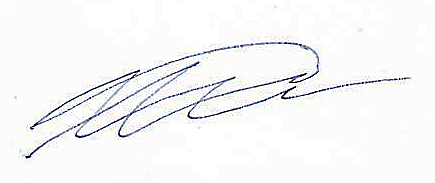 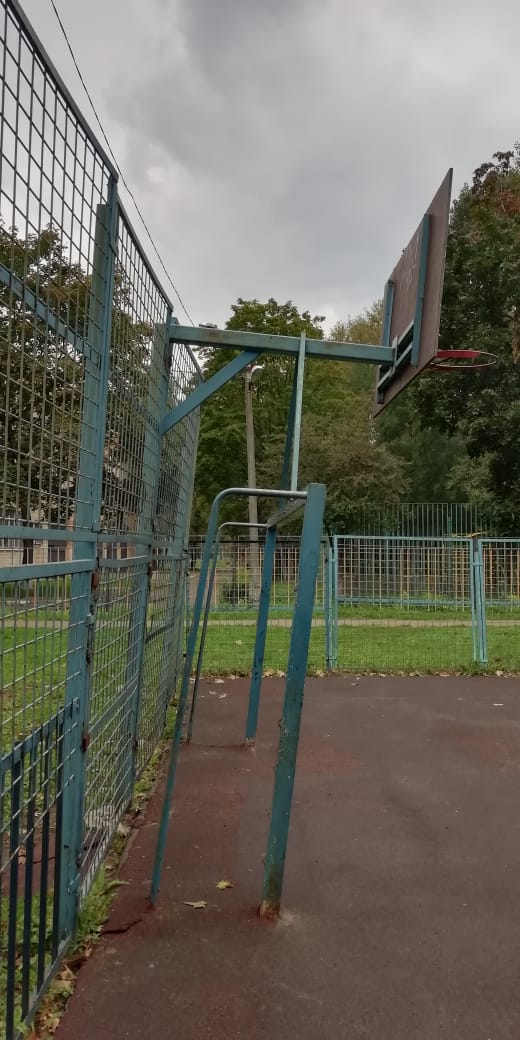 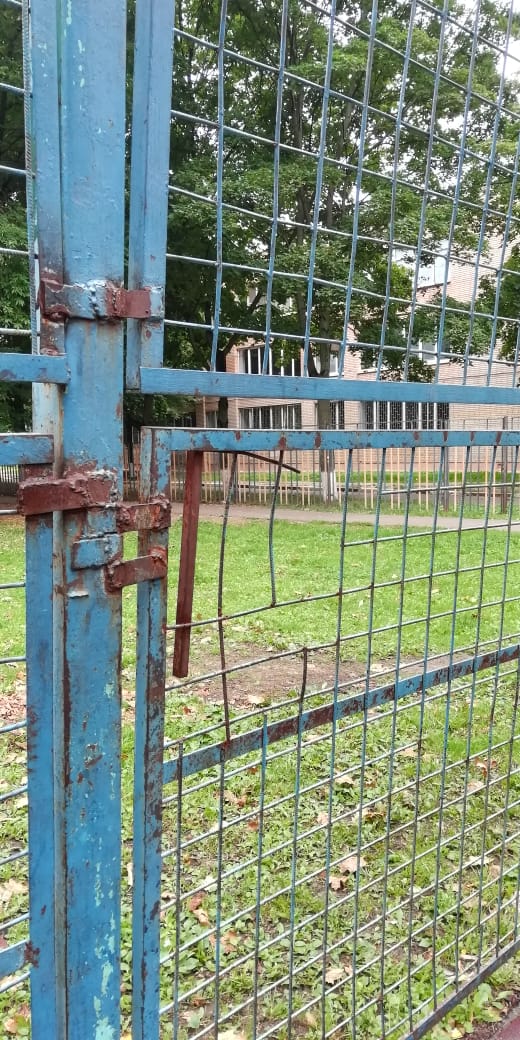 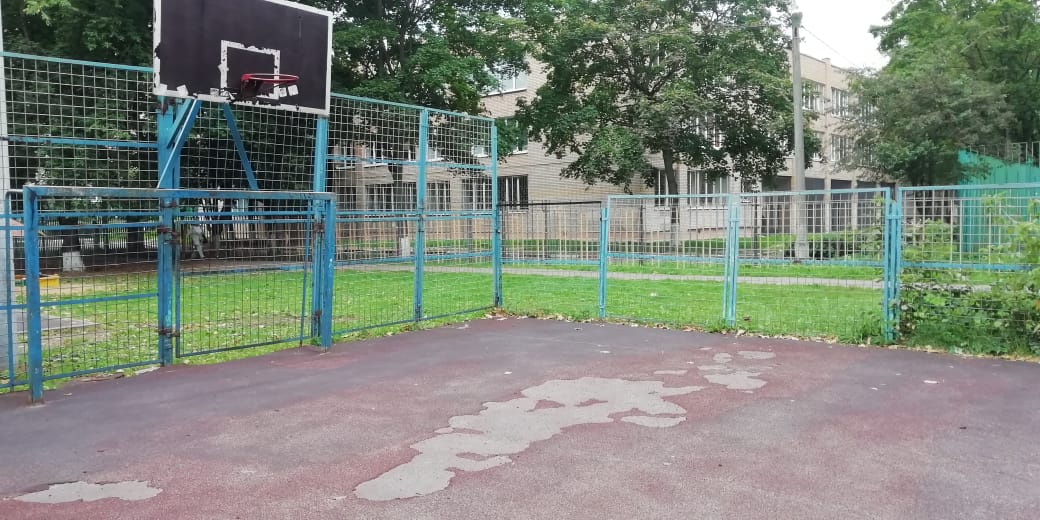 «УТВЕРЖДЕНО»Решением Совета Общественной палаты г.о. Королев Московской областиот 21.08.2019 протокол № 18Председатель комиссии «по науке, образованию, промышленности, инновациям, развитию наукоградов и работе с IT- сообществом» Общественной палаты г.о.Королев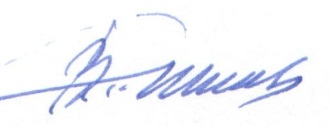 И.А.Логачев